Задания городской олимпиады «Пользователь компьютера»Файлы для олимпиады находятся на Рабочем столе в папке «Задания олимпиады».Организационное заданиеСоздайте на рабочем столе папку, в которой будете сохранять свои файлы. Имя папки – ваши <Фамилия Имя Отчество>, например, Иванов Иван Иванович.Работа в текстовом редакторе “MS Word”Задание 1: Разбейте текст на строки, оформите его как стихи в две колонки (2 балла). Сохранить: olimp_фамилия_задание_1.doc(см. папку Задания олимпиады на Рабочем столе)Нееввееветтт ербууушууууетннад боооорром,ненесгорпопобееебе жжали рууручьи –МММороз---воеввввода дозоорорромОбхоитмдит владенъясвои.Глядитидит – ххорошхорошоли метелителиЛЛритенЛесные тропыззпрозанесли,Инет лигдетрещины, щели,И голой земли нет ли где?Пушисты ли Красив ли узор на сосен вершины, дубах?И крепко илитли скооооованы льдьиныВ великихималых водах?Идетпо деьреьвьяьм шагагаает,Трещщищиитпозаме рзлойводе,Ияркоесол нце играетВ косматойатойегобороде.ННААНЕКраСОвЗадание 2:  Деду Морозу в Новогоднюю ночь нужно объехать весь земной шар. Чтобы рассчитать время ему понадобилась формула. Помогите Деду Морозу набрать ее на компьютере (10 баллов): Сохранить: olimp_фамилия_задание_2.docРабота в графическом редакторе «Paint» и  текстовом редакторе «MS Word»Задание 3:  Нарисуйте в растровом графическом редакторе(расчет по формуле):Сохранить: olimp_фамилия_задание_3.bmp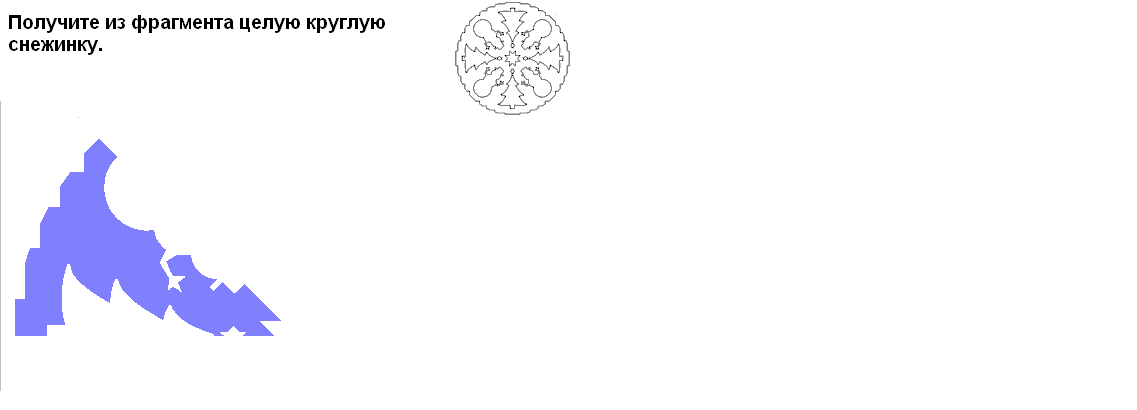 Получите из фрагмента (см. папку Задания олимпиады на Рабочем столе) целую круглую снежинку за наименьшее количество шагов. Последовательность (алгоритм) рисования в виде нумерованного списка должен быть создан в редакторе Word и сохранен в файле olimp_фамилия_калькуляция.docКалькуляция:Задание 4:  Составить рисунок из деталей в векторном графическом редакторе (13 баллов) (Детали для рисунка см. папку Задания олимпиады на Рабочем столе)Сохранить: olimp_фамилия_задание_4.doc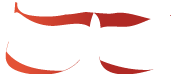 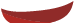 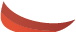 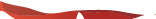 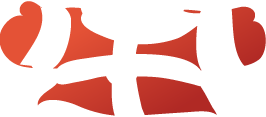 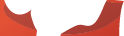 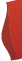 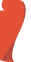 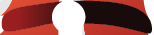 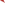 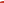 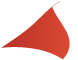 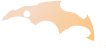 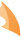 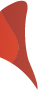 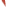 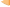 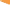 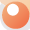 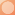 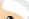 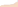 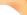 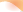 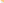 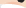 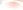 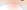 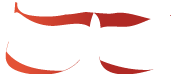 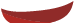 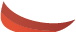 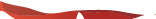 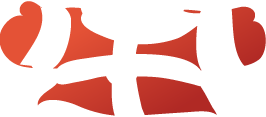 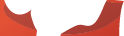 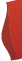 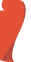 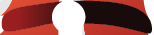 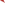 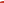 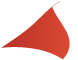 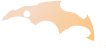 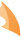 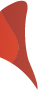 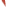 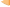 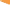 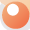 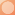 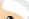 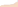 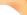 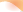 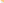 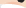 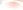 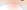 Задание 5:  Используя рисунки из заданий 2 и 3 а также стихи из задания_1, создайте календарь на январь 2011года (8 баллов). Сохранить: olimp_фамилия_задание_5.doc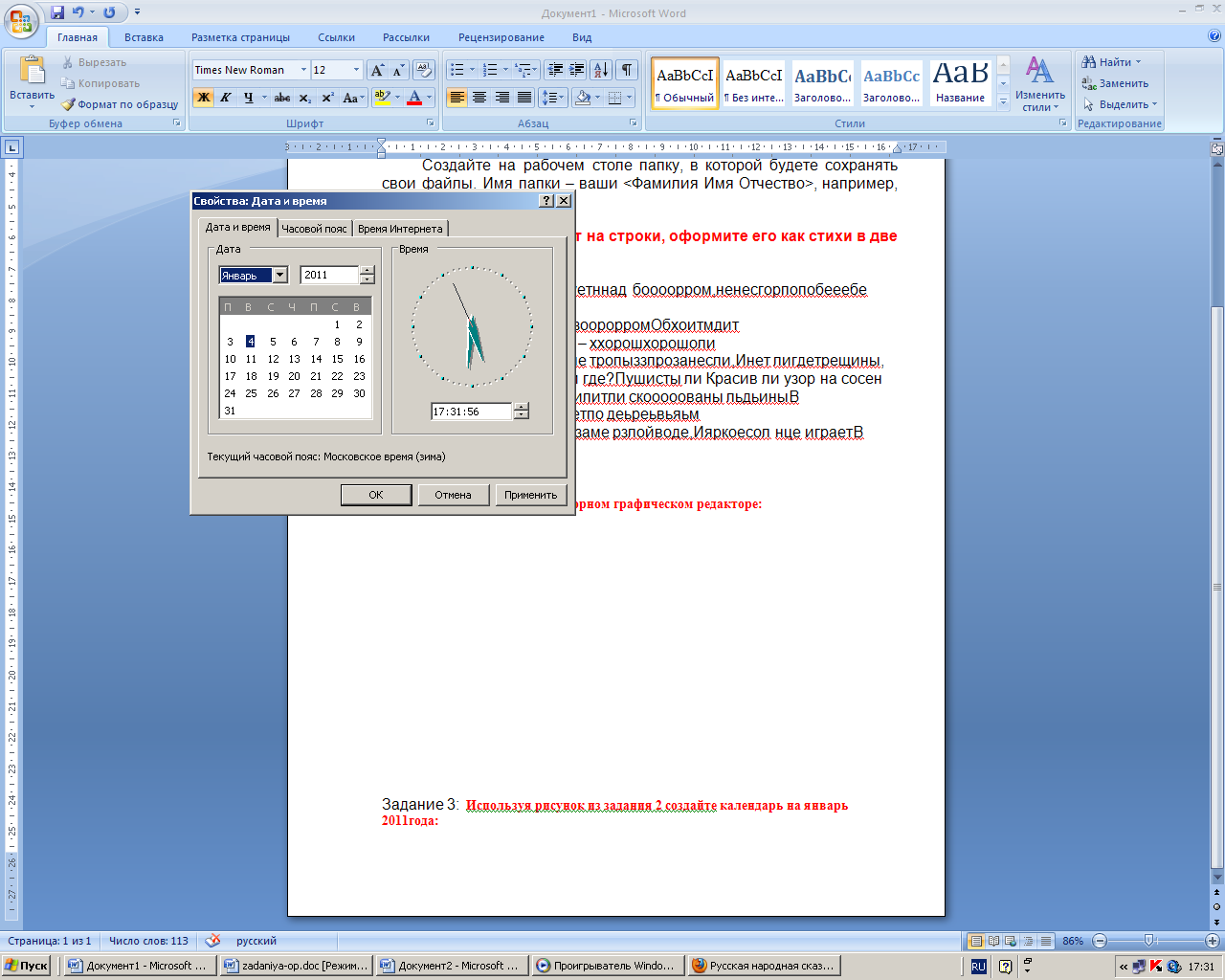 Работа с электронными таблицами в среде «MS Excel»Задание 6:   Для проведения новогодних праздников изменился график работы фирмы «Дед Мороз». Задание 7:    Создайте правильную пятиконечную звезду, используя тип диаграммы лепестковый (5 баллов)Создание презентации в среде «MS PowerPoint»Задание 8:    Создайте анимацию «Снегопад». Полет разноцветных снежинок. Использовать снежинку из задания _3 (5 баллов).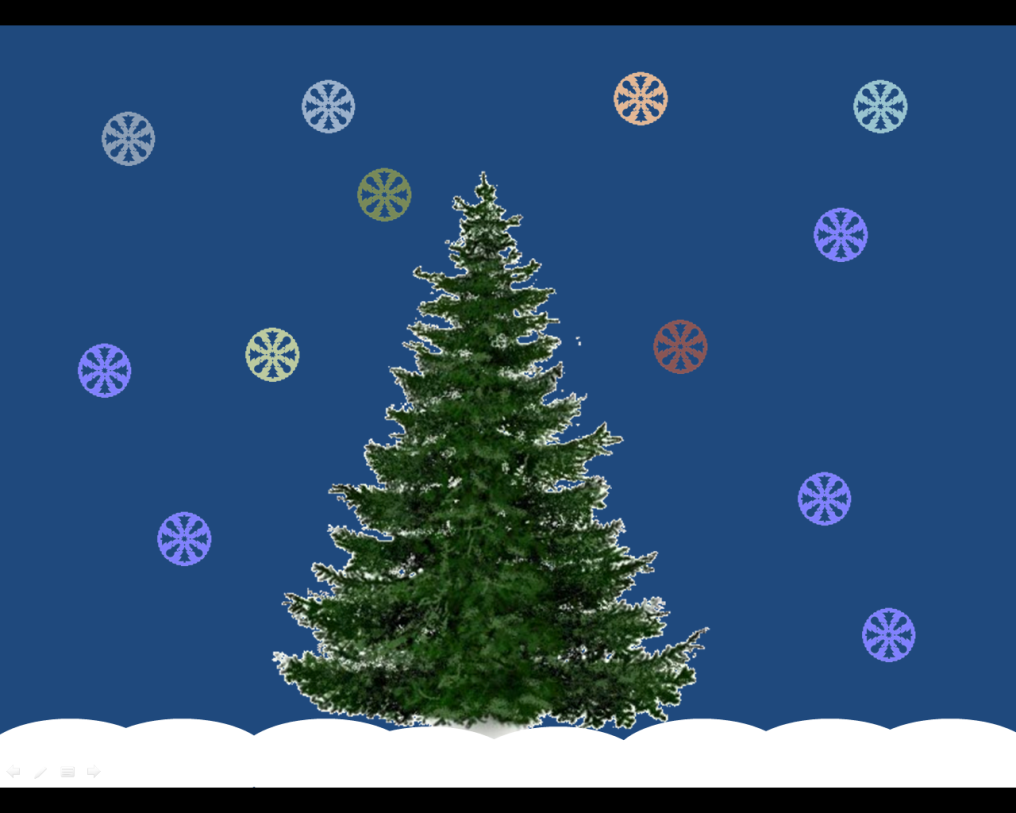 Выделение объекта1 баллКопирование объекта1 баллВставка объекта1 баллОтражение объекта слева направо1 баллОтражение объекта сверху вниз1 баллПоворот на угол1 баллПрозрачность1 баллНеобходимо чтоб кол-во смен посчиталось автоматически (5 баллов)Необходимо чтоб кол-во смен посчиталось автоматически (5 баллов)Необходимо чтоб кол-во смен посчиталось автоматически (5 баллов)Необходимо чтоб кол-во смен посчиталось автоматически (5 баллов)Необходимо чтоб кол-во смен посчиталось автоматически (5 баллов)Необходимо чтоб кол-во смен посчиталось автоматически (5 баллов)Необходимо чтоб кол-во смен посчиталось автоматически (5 баллов)Необходимо чтоб кол-во смен посчиталось автоматически (5 баллов)Необходимо чтоб кол-во смен посчиталось автоматически (5 баллов)Необходимо чтоб кол-во смен посчиталось автоматически (5 баллов)Необходимо чтоб кол-во смен посчиталось автоматически (5 баллов)Необходимо чтоб кол-во смен посчиталось автоматически (5 баллов)Необходимо чтоб кол-во смен посчиталось автоматически (5 баллов)Необходимо чтоб кол-во смен посчиталось автоматически (5 баллов)Необходимо чтоб кол-во смен посчиталось автоматически (5 баллов)Необходимо чтоб кол-во смен посчиталось автоматически (5 баллов)Необходимо чтоб кол-во смен посчиталось автоматически (5 баллов)Необходимо чтоб кол-во смен посчиталось автоматически (5 баллов)Необходимо чтоб кол-во смен посчиталось автоматически (5 баллов)Необходимо чтоб кол-во смен посчиталось автоматически (5 баллов)Необходимо чтоб кол-во смен посчиталось автоматически (5 баллов)Необходимо чтоб кол-во смен посчиталось автоматически (5 баллов)Необходимо чтоб кол-во смен посчиталось автоматически (5 баллов)Необходимо чтоб кол-во смен посчиталось автоматически (5 баллов)Необходимо чтоб кол-во смен посчиталось автоматически (5 баллов)Необходимо чтоб кол-во смен посчиталось автоматически (5 баллов)ФИО сотрудникадекабрь  - январьдекабрь  - январьдекабрь  - январьдекабрь  - январьдекабрь  - январьдекабрь  - январьдекабрь  - январьдекабрь  - январьдекабрь  - январьдекабрь  - январьдекабрь  - январьдекабрь  - январьдекабрь  - январьдекабрь  - январьдекабрь  - январьдекабрь  - январьдекабрь  - январьдекабрь  - январьдекабрь  - январьдекабрь  - январьдекабрь  - январьдекабрь  - январьдекабрь  - январьдекабрь  - январьдекабрь  - январьдекабрь  - январьдекабрь  - январьдекабрь  - январьдекабрь  - январьдекабрь  - январьдекабрь  - январьсменсменсменсменсменсменФИО сотрудника16171819202122232425262728293031123456789101112131415отработаноотработаноотпускотпускпо больничному листуИванов А.П.8вв88б88вв88ббв88в8888вв8б888ввСмирнова Э.Я.оввоооо8вв8888в88в8бб8вв88888ввПетров Ф.Л.8вв88888вв8888в88в8888вв88888ввПопова Г.Н.8вв88888вв8888в88в8888вв88888вв8выход сотрудника на работувыход сотрудника на работувыход сотрудника на работувыход сотрудника на работувыход сотрудника на работувыход сотрудника на работувыход сотрудника на работувыход сотрудника на работувыход сотрудника на работувыход сотрудника на работувыход сотрудника на работувыход сотрудника на работувыход сотрудника на работуввыходной деньвыходной деньвыходной деньвыходной деньвыходной деньвыходной деньвыходной деньвыходной деньвыходной деньвыходной деньвыходной деньвыходной деньвыходной деньосотрудник в отпускесотрудник в отпускесотрудник в отпускесотрудник в отпускесотрудник в отпускесотрудник в отпускесотрудник в отпускесотрудник в отпускесотрудник в отпускесотрудник в отпускесотрудник в отпускесотрудник в отпускесотрудник в отпускебсотрудник отсутствует по больничному листусотрудник отсутствует по больничному листусотрудник отсутствует по больничному листусотрудник отсутствует по больничному листусотрудник отсутствует по больничному листусотрудник отсутствует по больничному листусотрудник отсутствует по больничному листусотрудник отсутствует по больничному листусотрудник отсутствует по больничному листусотрудник отсутствует по больничному листусотрудник отсутствует по больничному листусотрудник отсутствует по больничному листусотрудник отсутствует по больничному листу